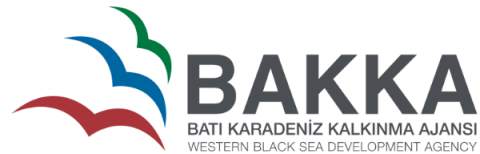 …. YILI ****** TEKNİK DESTEK PROGRAMINİHAİ RAPOR FORMUBu rapor yararlanıcı tarafından doldurulmalı, her bir sayfası paraflanmalı ve imzalanmalıdır.Rapor bilgisayarda doldurulmalıdır (forma www.bakka.gov.tr  internet adresinden ulaşabilirsiniz).Sorular raporlama dönemini kapsayacak şekilde, detaylı ve eksiksiz olarak cevaplandırılmalıdır.    Sözleşmenizin Özel Hükümlerine bakınız ve raporu Batı Karadeniz Kalkınma Ajansı’nın aşağıdaki adresine gönderiniz.T.C. Batı Karadeniz Kalkınma AjansıGüney Mah. Zonguldak Yolu Cad. No:36 67600 Kozlu/Zonguldak Batı Karadeniz Kalkınma Ajansı eksik veya kötü doldurulmuş raporlarda eksiklerin giderilmesi talebinde bulunabilir. NİHAİ RAPOR:PROJE PAYDAŞLARIOrtaklarHedef Gruplar / Nihai Faydalanıcılar (Katılımcılara ilişkin sayı, cinsiyet, dezavantaj durumu, kurum ve görev belirtilmelidir.)TEKNİK DESTEK FAALİYETİ SONUÇLARININ DEĞERLENDİRİLMESİ PROJE ÇIKTILARI Sonuçlar ve Sorunlar (İşlenen konular/yapılan çalışmalar hakkında ayrıntı veriniz.)Performans Göstergeleri      Performans göstergelerindeki ilerlemeleri, varsa sıkıntıları belirtiniz. (Başvuru esnasında belirlenmiş olan performans göstergeleri gerçekleşme değerleriyle beraber yer sunulmalı ve artış veya azalış yaşanması veya gerçekleşmemesi durumunda bir sonraki bölümde detaylı açıklaması girilmelidir.)Performans Göstergelerine İlişkin Açıklamalar (Seçmiş olduğunuz göstergelere ilişkin başvuruda belirtilen değerlerle nihai raporda gerçekleşen değerler arasında farklılık olması durumunda açıklama yapınız ve gerekçesini belirtiniz.)Ortaklar ve Diğer İşbirlikleri Varsa bu faaliyetin resmi ortaklarının ve iştirakçilerinin (bir ortaklık/iştirakçi beyanı imzalamış olan ortaklar) rollerini ve sorumluluklarını nasıl değerlendiriyorsunuz? Lütfen her bir kuruluş için belirtiniz. Görünürlük Teknik Destek Faaliyetinde Batı Karadeniz Kalkınma Ajansı’nın katkısının görünürlüğü nasıl sağlanmaktadır?Yüklenici Tarafından Verilen Hizmetlerin Değerlendirilmesi Proje kapsamında yüklenici tarafından verilen hizmetler ile ilgili görüşlerinizi belirtiniz.Yüklenici tarafından verilen tüm hizmetler sözleşmeye uygun olarak yerine getirilmiş olup, ödemenin yapılması tarafımızca uygun görülmektedir.Yararlanıcı Adına Yetkili KişiProgram: …. YILI ***** TEKNİK DESTEK PROGRAMISözleşme No: TR81/22/****TD/Teklifin Adı:Yararlanıcının Adı:Yararlanıcının Adresi:Yasal Statüsü:Talep Edilen Eğitim/Danışmanlık İçeriği:Eğitim/Danışmanlık Tarihleri:Projede Ortak var mı? (Evet/Hayır)(Varsa) Proje Ortaklarının İsimleriHedef GruplarNihai FaydalanıcılarSorun / Değişiklik / İptal / Erteleme (Varsa uygulamada ortaya çıkan sorunları ve değişikliklerin nedenlerini belirtiniz. Bu tip durumlar oluştu ise nasıl çözüme kavuşturulduğunu yazınız.)Sonuçlar (Mümkün olduğunca rakam veriniz; Beklenen sonuçlarda yer alan çeşitli değerlere atıfta bulununuz.)NoGösterge AdıBirimiBaşlangıç DeğeriHedeflenenGerçekleşen12345678Görünürlük Unsuru (VARSA)EvetHayırGeçerli DeğilSertifika/Katılım Belgesi SunumEğitim NotuDanışmanlık RaporuEl İlanıAfiş, Branda vb. Tanıtım ve Yönlendirme İşaretleriDiğer (Açıklayınız) ….Hizmet Alınan Firma AdıHizmet Alınan Firmaya İlişkin DeğerlendirmelerEğitmen/Danışman Adı SoyadıEğitmen/Danışmana İlişkin DeğerlendirmelerEğitim Dokümanlarına / Danışmanlık Raporlarına İlişkin DeğerlendirmelerEğitim Salonu ve Organizasyonuna İlişkin DeğerlendirmelerEğitimin / Danışmanlığın Faydalı Olup OlmadığıEvetHayırYükleniciyle Tekrar Çalışılıp ÇalışılamayacağıEvetHayırKurum AdıYetkili Kişi Adı - Soyadı Adresi	TarihYetkili Kişi İmza / Kaşe / Kurum Mührü